01.04.2020                                                                                                          kl. VIIPowtórzenie ( nie wpisujemy do zeszytu)Przy mnożeniu pisemnym musimy pamiętać o dokładnym podpisaniu liczb: jednostki pod jednostkami, dziesiątki pod dziesiątkami i setki pod setkami.Mnożenie zawsze rozpoczynamy od rzędu jedności (od końca).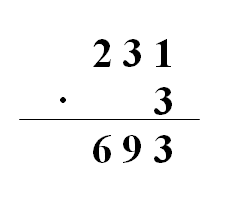 3 · 1 = 3 (jedności)3 · 3 = 9 (dziesiątki)3 · 2 = 6 (setki)Nieco trudniej jest przy mnożeniu przez liczby dwucyfrowe lub większe.Mnożymy ostatnią cyfrę drugiej liczby przez kolejne cyfry pierwszej (niebieski kolor w przykładzie). Wynik zapisujemy w pierwszym wierszu.Później mnożymy kolejną cyfrę drugiego liczby i znowu mnożymy przez kolejne cyfry pierwszej. Wynik zapisujemy przesunięty o jedną pozycję dalej w lewo (czerwony kolor w przykładzie).Podkreślamy i dodajemy dwa otrzymane iloczyny.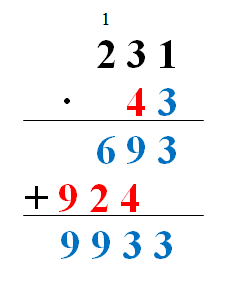 Jeżeli masz problem z mnożeniem pisemnym, to zachęcam do obejrzenia filmu:https://pistacja.tv/film/mat00076-mnozenie-pisemne-przez-liczby-wielocyfrowe-zadania?playlist=195(Wpisujemy do zeszytu)Temat: Algorytmy działań – mnożenie pisemne  Zad.1 Wykonaj mnożenie sposobem pisemnym  (zapisz obliczenia) Zad.2  Na przedstawienie w teatrze sprzedano 137 biletów po 9 zł i 107 biletów po 14 zł. Ile pieniędzy zyskał teatr ze sprzedaży biletów?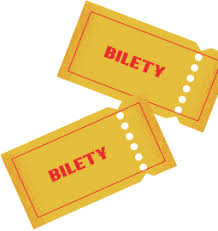 (Nie wpisujemy do zeszytu)Zadania wykonaj w zeszycie, jeżeli z którymś zadaniem masz problem to poproś o pomoc rodzica lub je pomnij. Zadania odeślij do godziny 16.00 w czwartek (email lub zdjęcie  bw7406@gmail.com)Podkreśl właściwe lub napisz literkę a, b, lub c w kwadracie przy temacieCzy zadania wykonałeś:A. samodzielnie,B. z niewielką pomocą członków rodziny,C. z dużą pomocą członków rodziny.Powodzenia 38 · 4 = 
66 · 7 = 
128 · 5 = 359 · 3 = 755 · 8 = 
908 · 6 = 
1 457 · 4 = 
20 063 · 9 = 